Milestones Annual Autism Conference 
2017 Scholarship Application
Deadline May 31, 2017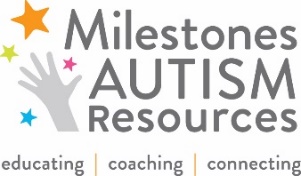 Milestones is committed to offering as many scholarships as possible for our conference on June 15-16, 2017 based on financial need. We ask you to contribute as much as you can afford towards the fee. Please let us know if you can afford half of the fee: $25 individuals with ASD or students, $80 parents and $132 professionals for 2 days.  If this is beyond your means, consider paying a smaller portion of the fee: $15 individuals with ASD or students, $50 parents and $85 professionals. Professionals: Before submitting an application for a Milestones scholarship, first apply for funding through your employer (school district, county board, agency, etc.). We accept purchase orders.Parents: Before submitting an application for a Milestones scholarship, first contact your Support Administrator at your County Board of Developmental Disabilities for information on paying for educational opportunities with Family Support Dollars.Return this application to scholarship@milestones.org or fax 216-464-7602Scholarships will be awarded on a first come, first served basis.Scholarships DO NOT include tickets to the kick-off event, A Special Evening with Temple Grandin, on June 14, 2017. Visit playhousesquare.org for ticketing.Name:  Address:  Email Address:  Home Phone:                                        Cell:                                   Work Phone:    I would like to attend:      Thursday, June 15th      Friday, June 16th      Both daysRegistration Category:     Parent/Relative     Professional     Individual with ASD     StudentNumber Requested:             Amount you are able to contribute toward each registration: $  _____Please describe below why you would like to attend the conference, what you hope to gain from it, and why you are applying for scholarship assistance.